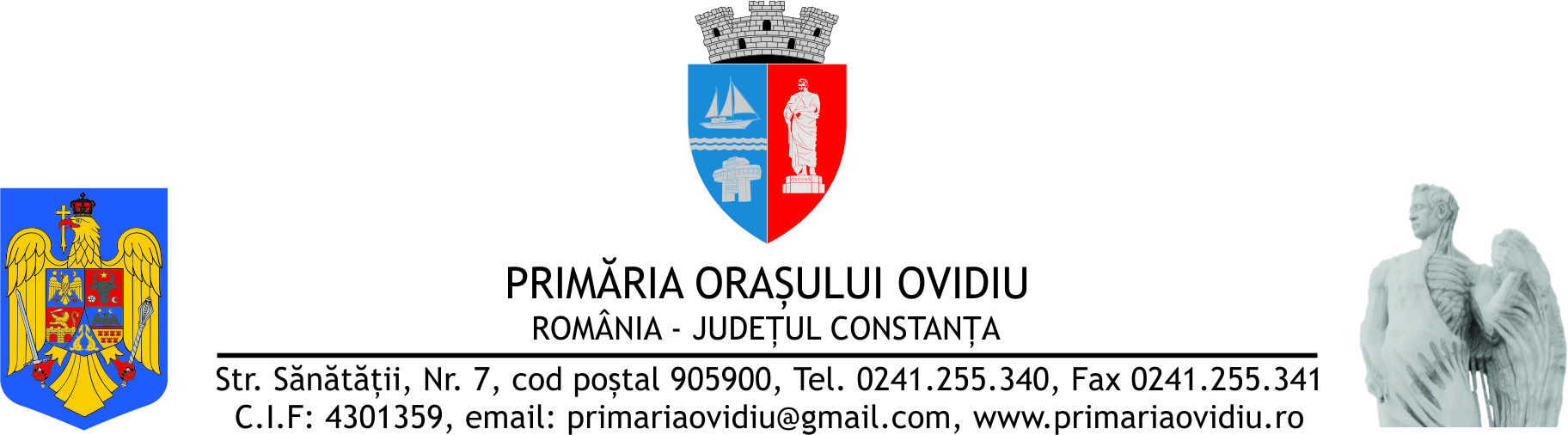 Domnule Primar,Subsemnatul ______________________ reprezentant al S.C. __________________________, CUI _________________, cu sediul în ________________, str. ________________________ nr. ____, bl. ____, sc. ____, et. ____, ap. ____, telefon ___________ _, adresă de e-mail ______________, solicit scoaterea din evidenţă a următorului bun imobil: clădire/teren/garaj situat la adresa din __________,str. __________________________, nr. _____ bl. ____, sc. ____, et. _____, ap. _____, în baza actului nr. _____________, din data de _________.DATA _____________NUME ŞI PRENUME ____________________	SEMNĂTURA ŞI ŞTAMPILA ___________________________